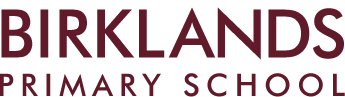 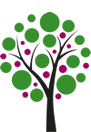 3/4P TIMETABLE AUTUMN 20158.45-9.009.00-10.009.00-10.0010.00-10.3010.30-10.4510.45-11.4511.45-12.0512.05-12.5012.50-1.051.05-2.002.00-3.002.00-3.00MONHandwritingEnglishEnglishGuided readingBREAKMathsASSEM BLYLUNCHSpelling practiceArtRERETUESMATHS GAMES (WITH PARENTS FROM 8.30)EnglishEnglishGuided readingBREAKMathsASSEM BLYLUNCHSpelling practiceP.EComputing Computing WEDSReadingEnglishEnglishHandwritingBREAKPEASSEM BLYLUNCHSpelling practiceMathsHistoryHistoryTHURSReadingEnglishEnglishGuided readingBREAKMathsASSEM BLYLUNCHSpelling QuizSciencePSHEPSHEFRIREADING (WITH PARENTS FROM 8.30)CELEBRATIONS
ASSEMBLYEnglishEnglishBREAKMathsMathsLUNCHHandwritingMusic & FrenchMusic & FrenchGolden Time